ANEXO I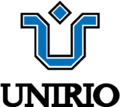 Universidade Federal do Estado do Rio de JaneiroPró-Reitoria de Gestão de PessoasSetor de Formação PermanenteOBS: Para cada ação de desenvolvimento é necessário preencher um formulário. 		Formulário para necessidade de desenvolvimento/capacitação		Formulário para necessidade de desenvolvimento/capacitação		Formulário para necessidade de desenvolvimento/capacitação1-Necessidade a ser atendida:1-Necessidade a ser atendida:1-Necessidade a ser atendida:2-Nome e CNPJ da instituição:2-Nome e CNPJ da instituição:2-Nome e CNPJ da instituição:3- Quantidade de servidores que realizarão a ação: 3- Quantidade de servidores que realizarão a ação: 3- Quantidade de servidores que realizarão a ação: 4- Quantidade de servidores afastados: Brasil e exterior:4- Quantidade de servidores afastados: Brasil e exterior:4- Quantidade de servidores afastados: Brasil e exterior:ANO:PERÍODO DE REALIZAÇÃO:5- CARGA HORÁRIA TOTAL: 6- Título do curso/evento: 	6- Título do curso/evento: 	6- Título do curso/evento: 	7- Custo para executar a ação: (individual e total ou gratuito)7- Custo para executar a ação: (individual e total ou gratuito)7- Custo para executar a ação: (individual e total ou gratuito)8- Enfoque da ação de desenvolvimento a ser ofertada:8- Enfoque da ação de desenvolvimento a ser ofertada:8- Enfoque da ação de desenvolvimento a ser ofertada:9- Tipo de aprendizagem:9- Tipo de aprendizagem:9- Tipo de aprendizagem:10- Modalidade: 10- Modalidade: 10- Modalidade: 11-Previsão de término: 11-Previsão de término: 11-Previsão de término: Observações e sugestõesObservações e sugestõesObservações e sugestões